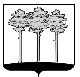 ГОРОДСКАЯ  ДУМА  ГОРОДА  ДИМИТРОВГРАДАУльяновской областиР Е Ш Е Н И Ег.Димитровград   29  августа  2017  года  	   	                                               № 67/806  . О признании утратившим силу (отмене) решения Городской Думы города Димитровграда Ульяновской области первого созыва от 27.06.2012 №74/895 «Об утверждении Порядка бесплатного предоставления в собственность граждан земельных участков из земель, находящихся в муниципальной собственности города Димитровграда Ульяновской области, а также земельных участков, государственная собственность на которые не разграничена, расположенных на территории города Димитровграда Ульяновской области, для индивидуального жилищного строительства или ведения личного подсобного хозяйства на приусадебном земельном участке с возведением жилого дома»В соответствии с частью 1 статьи 48 Федерального закона от 06.10.2003 №131-ФЗ «Об общих принципах организации местного самоуправления в Российской Федерации», законом Ульяновской области от 02.02.2016 № 4-ЗО «О внесении изменений в Закон Ульяновской области «О регулировании земельных отношений в Ульяновской области» и признании утратившими силу отдельных законодательных актов (положений законодательных актов) Ульяновской области», руководствуясь частью 14 статьи 81 Устава муниципального образования «Город Димитровград» Ульяновской области, рассмотрев обращение Главы Администрации города Димитровграда Ульяновской области В.Г.Гнутова от 21.06.2017 №01-23/3652, Городская Дума города Димитровграда Ульяновской области второго созыва решила:1. Признать утратившим силу (отменить) решение Городской Думы города Димитровграда Ульяновской области первого созыва от 27.06.2012 №74/895 «Об утверждении Порядка бесплатного предоставления в собственность граждан земельных участков из земель, находящихся в муниципальной собственности города Димитровграда Ульяновской области, а также земельных участков, государственная собственность на которые не разграничена, расположенных на территории города Димитровграда Ульяновской области, для индивидуального жилищного строительства или ведения личного подсобного хозяйства на приусадебном земельном участке с возведением жилого дома».2. Установить, что настоящее решение подлежит официальному опубликованию и размещению в информационно-телекоммуникационной сети «Интернет» на официальном сайте Городской Думы города Димитровграда Ульяновской области (www.dumadgrad.ru).3. Установить, что настоящее решение вступает в силу со дня, следующего за днем его официального опубликования.4. Контроль исполнения настоящего решения возложить на комитет по финансово-экономической политике и городскому хозяйству (Галиуллин).